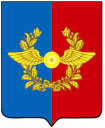 Российская ФедерацияИркутская областьУсольское районное муниципальное образованиеА Д М И Н И С Т Р А Ц И Я Городского поселенияСреднинского муниципального образованияОт 07.12.2015г.                                 п. Средний                                 №79П О С Т А Н О В Л Е Н И ЕО присвоении адреса зданию Администрации городского поселения Среднинского муниципального образованияВ целях упорядочения адресного хозяйства объектов недвижимости городского поселения Среднинского муниципального образования, руководствуясь Федеральным законом от 06.10.2003г. № 131-ФЗ "Об общих принципах организации местного самоуправления в Российской Федерации", Уставом городского поселения Среднинского муниципального образования, постановлением от 27.11.2015г. №76 «Об упорядочении адресов объектов недвижимости на территории городского поселения Среднинского муниципального образования»  глава городского поселения Среднинского муниципального образования П О С Т А Н О В Л Я Е Т:Нежилому зданию, расположенному по адресу: Иркутская обл. Усольский р-н п.Средний военный городок №4, кадастровый номер 38:16:000004:286 присвоить адрес: Российская Федерация  Иркутская область Усольский район  городское поселение Среднинского муниципального образования р.п.Средний ул. 3-я Степная д. 1А;Постановление от 28.01.2015г. №05 «О присвоении адреса Администрации городского поселения Среднинского муниципального образования» отменить;3. Специалисту-делопроизводителю Сопленковой О.А. разместить на официальном сайте данное постановление в сети «Интернет» и опубликовать данное постановление в газете «Новости»;4. Контроль за исполнением настоящего постановления оставляю за собой.Глава городского поселенияСреднинского муниципального образования                                  В.Д.Барчуков